Diocesan Prayer Calendar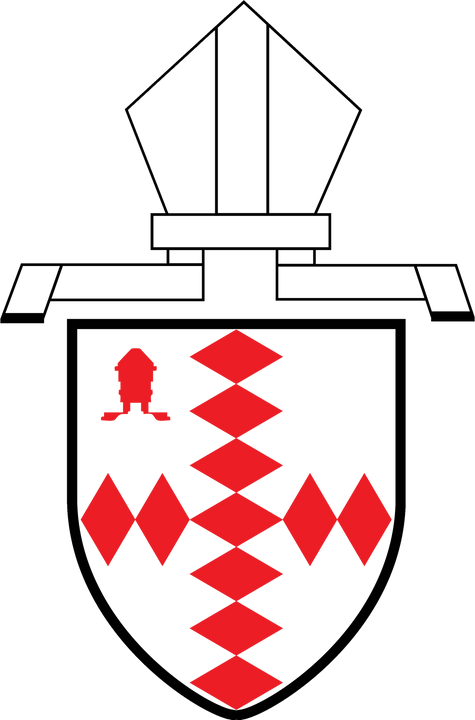 May 2024Pray for the bishops, priests, deacons and people of the Diocese of Edinburgh, The Scottish Episcopal Church.3 MayMerton Priory Team Ministry Mark Eminson (Team Rector) Alison Judge (Team Vicar) Duncan Swan (Assistant Priest) Simon Asquith (Assistant Curate)Holy	Trinity	&	St	Peter,	South Wimbledon1 - 21 MayMerton Deanery1 MayMerton DeaneryRachel Taylor (Area Dean)David Pennells (Assistant Area Dean) David Ruddick (Assistant Area Dean) Rupert Cowan (Lay Chair)Pray for the bishops, priests, deacons and people of the Diocese of Central Ecuador, The Episcopal Church.2 MaySt James, Merton Mark Budden (Vicar) Graham Derriman (PTO)Holy Trinity & The Priory Church of England Primary SchoolPray for bishops, priests, deacons & people of the Diocese of Edmonton, The Anglican Church of Canada.4 MayMerton Priority Team Ministry Christ Church, ColliersWood Alison Judge (Team Vicar)Joy Lyons (SPA)Pray for Bishops, priests, deacons & people of the Diocese of Saint Edmundsbury and Ipswich.5 May6th Sunday of EasterMerton Priority Team Ministry St John the Divine, Merton Alison Judge (Team Vicar)Christ Centred | Outward Focused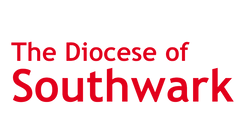 1Pray for the bishops, priests, deacons and people of Igreja Episcopal Anglicana do Brasil.6 MaySt Mary the Virgin, MertonJohn Hayward (Vicar)Judith Bersweden (Associate Priest) Brenda Richards (SPA)The Priory CofE SchoolPray for the Bishops, priests, deacons & people of the Pray for the Bishops, priests, deacons & people of The Diocese of Egba, The Church of Nigeria (Anglican Communion).7 MaySt Mark, MitchamNigel Stone (Vicar)Belinda Nortley (Reader) (PTO)The Staff and Management Committee of the St Mark’s Family CentreSt Mark’s Church of England Academy: Andrew Wignal (Chaplain)Pray for the Bishops, priests, deacons & people of The Diocese of Egba-West, The Church of Nigeria (Anglican Communion)8 MaySt Olave, Mitcham Graham Piper (PiC) Kofi Asante (Reader)Pray for the Bishops, priests, deacons & people of The Diocese of Egbu, The Church of Nigeria (Anglican Communion).Diocesan Prayer Calendar, April 2024	29 May Ascension DayThy Kingdom Come begins St Peter & St Paul, MitchamDavid Pennells (Vicar) (Assistant Area Dean)Jackie Cockfield (HonC)Pray for the Bishops, priests, deacons & people of the Diocese of Egypt, The Episcopal / Anglican Province of Alexandria.10 MayMorden Team MinistryDavid Heath-Whyte (Team Rector) Mark Davey (Team Vicar)Bishop Precious Omuku (Assistant Priest) Andrew Palfreyman (Reader)Peter Wellman (Reader) (PTO)St Lawrence, Morden St Martin, Morden Emmanuel, MordenDavid Ruddick (Team Vicar) (Assistant Area Dean)Brian Pickett (Reader) (PTO) Omotunde Adebayo (SPA)St George, MordenAlan Wenham (Team Vicar)Pray for the Bishops, priests, deacons & people of the Diocese of Eha-Amufu, The Church of Nigeria (Anglican Communion).11 MayThy Kingdom ComeHoly Cross, Motspur ParkRachel Taylor (Vicar) (Area Dean) Anne Cocking (Associate Priest) Elaine Miller (Reader)John Barrow (Reader) (PTO) Kenneth Dovey (Reader) (PTO)Pray for the Bishops, priests, deacons & people of the Diocese of Ekiti , The Church of Nigeria (Anglican Communion).12 May7th Sunday of Easter Christian Aid Week begins St Saviour, RaynesPark Peter Kelley (Priest in Church)Pray for the Bishops, priests, deacons & people of The Anglican Church of Burundi.13 MayThy Kingdom ComeAll Saints, South WimbledonChristopher Noke (PTO)All Saints Church of England Primary SchoolPray for the Bishops, priests, deacons & people of the Dioceseof Ekiti Kwara, The Church of Nigeria (Anglican Communion)14 MayThy Kingdom ComeThe Ascension, Pollards HillJenny Thomas (Vicar) Pamela Stevenson (PTO)Pray for the Bishops, priests, deacons & people of The Diocese of Ekiti Oke, The Church of Nigeria (Anglican Communion).15 MayThy Kingdom Come St Barnabas, Mitcham Joabe Cavalcanti (Vicar)Diocesan Prayer Calendar, April 2024Pray for the Bishops, priests, deacons & people of the Diocese of Ekiti West, The Church of Nigeria (Anglican Communion).16 MayThy Kingdom ComeSt Andrew, South Wimbledon Charles Lamont (Priest in Church) Santhosh Thomas (Assistant Priest)Pray for the Bishops, priests, deacons & people of the Diocese of Eldoret, The Anglican Church of Kenya.17 MayThy Kingdom ComeChrist Church, West WimbledonVacancy (Vicar)Felicity Banks (Reader) (PTO) Farhad Hedayati (Reader) (PTO)Pray for the Bishops, priests, deacons & people of the Diocese of Port Elizabeth, The Anglican Church of Southern Africa.18 MayThy Kingdom ComeSt Luke, Wimbledon ParkJames Paice (Vicar)Pray for the Bishops, priests, deacons & people of the Diocese of El-Obeid, Province of the Episcopal Church of Sudan.19 May PentecostWimbledon Team Ministry Mandy Hodgson (Team Rector) Stephen Edmonds (Team Vicar) Clive Gardner (Team Vicar) Sally Carter-Esdale (Reader)3	Peter Haddock (Reader)Bishop Gilpin CofE Primary SchoolSt Mary the Virgin, Wimbledon Nils Bersweden (Associate Vicar) St Mark, WimbledonCharles Esdale (Reader) Paula Thorvaldsen (SPA) St Matthew, WimbledonAlastair Newman(Assistant Curate) Cynthia Jackson (PTO)St John the Baptist, WimbledonPray for the Bishops, priests, deacons & people of The Anglican Church of Canada20 MayWimbledon Emmanuel(Proprietary Chapel)Vacancy (Minister in Charge)Nicholas	Wooldridge	(Associate Minister)Robin Thomson (PTO)Pray for the Bishops, priests, deacons & people of the Diocese of Ely21 May7th Sunday of EasterThe Kingston Episcopal Area OfficeBishop MartinSimon Gates (Archdeacon of Lambeth) John	Kiddle	(Archdeacon	of Wandsworth)(Bishop's PA) (Archdeacons’ PA)Pray for the Bishops, priests, deacons & people of the Diocese of Embu, The Anglican Church of Kenya.22 - 31 MayCroydon Addington Deanery22 MayCroydon Addington Deanery Deborah Forman (Area Dean) Vacant (Lay Chair)Pray for the Bishops, priests, deacons & people of the Diocese of Enugu, The Church of Nigeria (Anglican Communion).23 MaySt	Mary	the	Blessed	Virgin, AddingtonDeborah Forman (Vicar) (Area Dean) Barbara Gentilella (Assistant Priest) Molly Budd (Assistant Curate) Lindsay Ould (Reader)Patricia Heady (SPA) Karen Holloway (SPA) Peter Wilson (SPA)Pray for the Bishops, priests, deacons & people of the Diocese of Enugu North, The Church of Nigeria (Anglican Communion).24 MaySt Edward, New Addington Dhanaraj Premraj (Vicar) Lesley Clay (SPA)Pray for the Bishops, priests, deacons & people of the Diocese of Esan, The Church of Nigeria (Anglican Communion).Diocesan Prayer Calendar, April 2024	425 MaySt John the Divine w St Francis, SelsdonYounis Francis (Rector) Michael Skinner (PTO) Stephen Wright (PTO) Jan Lynas (Reader) Peter Crocombe (SPA)St Francis (Con Dis)Peter Wyatt (MiC)Steve Thomas (Reader) (PTO) Olu Akitoye (Reader) (PTO)Pray for the Bishops, priests, deacons & people of the Diocese of Eswatini, The Anglican Church of Southern Africa.26 MaySt George the Martyr, ShirleyBarry Hengist (V); Hilary Fife (AsstP); Ray Wheeler (Reader) (PTO); Liz Bebington (Reader) (PTO)Pray for the Bishops, priests, deacons & people of The Church of the Province of Central Africa.27 MaySt John the Evangelist, ShirleyLu Gale (Vicar)Barry Goodwin (PTO) Jackie Pontin (Reader)St John’s (CofE) Infants and Junior Mixed SchoolPray for the Bishops, priests, deacons & people of the Diocese of Etche, The Church of Nigeria (Anglican Communion).28 MayAll Saints,Spring ParkYvonne Clarke (Vicar)Bethlem Royal Hospital: Mary Geoghegan (Chaplain)Pray for the Bishops, priests, deacons & people of the Diocese of Etsako, The Church of Nigeria (Anglican Communion).29 MaySt Francis & St Mary of Nazareth, West Wickham (United Benefice) Hazel O’Sullivan (Vicar)Richard Ford (PTO)St Francis of Assisi Brian Griffiths (Reader) Lesley East (SPA) Rowena Griffiths (SPA) St Mary of NazarethKenneth Bryan (Reader) (PTO) International Day for UN PeacekeepersPray for the Bishops, priests, deacons & people of the Diocese of Europe.Corpus Christi 30 MaySt John, West WickhamJon Ward (Rector) Julia Cernoch (Reader) Sally Munns (Reader) Sybil Andrew (SPA) Penny Seabrook (SPA)Pray for the Bishops, priests, deacons & people of The Convocation of Episcopal Churches in Europe, The Episcopal Church.Diocesan Prayer Calendar, April 2024	531 MayChurch Members and OfficersPray	for	Electoral	Roll	Members ChurchwardensDistrict Wardens Deanery Synod MembersPCC Treasurers and Secretaries and PCC Members, especially for those taking office for the first time.Pray for the Bishops, priests, deacons & people of the Diocese of Evo, The Church of Nigeria (Anglican Communion).Notes on the Prayer CalendarWe do our best to make sure that all the information in this Prayer Calendar is accurate - however, we sometimes make mistakes, and we’re really sorry for that.For questions about the design and distribution of the Calendar, please email the Communications Team	viacommunications@southwark.anglican.orgGeneral comments and enquiries about entries should be addressed to Penny Locheadat via pl@southwark.anglican.orgDiocesan Prayer Calendar, April 2024